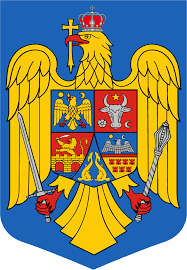 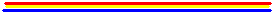 D I S P O Z I Ţ I A   Nr. 11       din  2  februarie 2021        privind înlocuirea secretarului general al u.a.t. în perioada efectuării concediului de odihnă precum și în alte perioade	Având în vedere :♦ raportul de specialitate nr.305 / 2 februarie 2021, întocmit de compartiment Juridic consilier juridic ..............................................., funcționar  public din cadrul aparatului de specialitate al primarului comunei Uileacu de Beiuș județul Bihor ,Ținând cont prevederile art.155 alin.(1) lit.(e), art.196 alin.(1) lit.(b), art.197 alin.(1) și alin.(4) și art.198 alin.(1) și alin.(2), art.200 și art.255 alin.(1) din ORDONANȚA DE URGENȚĂ nr. 57 din 3 iulie 2019 Publicată în Monitorul Oficial cu numărul 555 din data de 5 iulie 2019    PRIMARUL  COMUNEI  UILEACU DE BEIUŞ  emite următoarea dispoziţieArt.1. Cu data prezentei consilierul juridic ................................. va prelua atribuțiile secretarului general, al unității administrativ teritoriale Comuna Uileacu de Beiuș județul Bihor, …………………………………. în perioada efectuării concediului de odihnă precum și în alte perioade în care acesta nu este prezent la locul de muncă.Art.2. Prezenta dispoziţie poate fi contestată în termen de 30 de zile de la comunicare la primarul unităţii administrativ teritoriale. Art.3. Cu data prezentei orice alte prevederi contrare se abrogă.Art.4. Prezenta dispoziţie se comunică:- Instituţiei Prefectului Judeţului Bihor - pentru controlul legalităţii;- consilierului juridic ..................................................................